FBM and DHIA Data Sharing and Confidentiality AgreementBy signing this agreement and providing my FBM farm and DHIA ID numbers, I understand that I am agreeing to share my DHIA records with the Center for Farm Financial Management (CFFM) to be combined with my current FBM/FINBIN account.  All data will be stored on CFFM secure servers to ensure data confidentiality and security.  The combined dataset will be used for research purposes to analyze how biological factors of dairy production contribute to the financial performance of a dairy farm.  All research results will be reported in summary format only.  No individual farm data (FBM or DHIA) will be published or made available in any form.  Minnesota State Colleges and Universities Farm Business Management Education (FBM) and DHIA will be acknowledged in all reports generated.The researchers utilizing the data will not have access to this agreement, therefore the identity of participants will remain anonymous.  All signed agreements will be stored securely.By participating in this program dairy producers will be provided with early access to summary results to provide additional benchmark analysis as it relates to dairy management decisions and overall farm profitability.  The attached 1 page document provides examples of the data comparisons that will be analyzed.  The final output will include best practices regarding the financial outcomes of investing in dairy technologies and new management techniques as it relates to increased revenue generation and decreased costs on the farm.  FBM Farm ID number:   ___________________________FBM Instructor name:    ____________________________DHIA member ID number:  __________________________Signature: _________________________________     Date: ___________________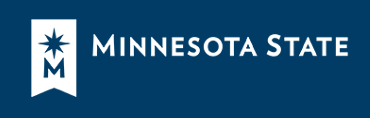 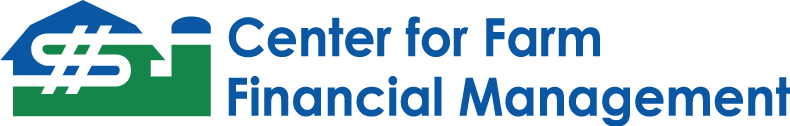 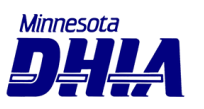 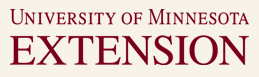 